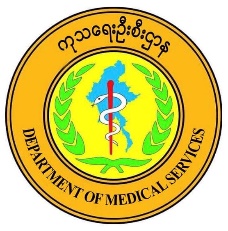 ကျန်းမာရေးဝန်ကြီးဌာနကုသရေးဦးစီးဌာန(၂၀၂၂-၂၀၂၃)ခုနှစ်၊ ဘဏ္ဍာရေးနှစ်အတွင်းပြည်သူ့ဆေးရုံများတွင် အသုံးပြုနိုင်ရေး ခေါ်ယူထားသည့် ဆေးရုံသုံးစက်ပစ္စည်းကိရိယာအိတ်ဖွင့်တင်ဒါအမှတ် - 1DMS/2022-2023(L)(31 Groups) ၏နောက်ဆက်တွဲ တင်ဒါအောင်စာရင်း (တတိယအကြိမ်)(၂၃-၁၁-၂၀၂၂)